PERSONAL SUMMARYTarget-driven professional with a proven track record of circa 3 years which includes 2+ years as Senior Process Associate in Claim Settlement process; having in-depth knowledge of Compliance, Quality and various such metrics involved in claim process. At present exploring my expertise in Banking Domain (ATM Monitoring) and nourishing new skills simultaneously. Ambitious, enthusiastic and possessing excellent interpersonal skills with a well-earned reputation for easily establishing rapport, building key relationships, and eventually heading the performance list. Effective in both self-managed and team environments. Energetic, excellent time management skills and results-driven for successfully managing a team and achieving corporate objectives.CORE COMPETENCIESTeam ManagementStrategic Planning	DynamicSkills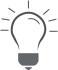 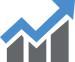 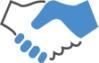 WORK EXPERIENCE		AGS Transact Technologies Ltd		  Executive Monitoring - Banking OutsourcingProcesses Handled: State Bank of India & State Bank Group.Continuously monitor and manage the SLA against service delivery, so as the SLA is conformed to on a daily & monthly basis.Analysing the ALL MS Standing on daily basis to highlight deviations & service delivery shortcomings ATM wise. Action based on analysis including daily email communication highlighting the impact of the noted SLA failure & suggesting corrective measures to operations team and respective LHO officials.Preparing & validating monthly reports by capturing the MTD ATM wise SLA adherence. This report is shared with the  internal management including Project Manager & Account Manager by 5th of every month. Once approved by PM & AM the same report is shared with the LHO officials (AGM & DGM).Also reponsible for addressing the issues raised by Bank officials through emails on real time basis. Ensuring the SLM calls are logged and closed with the OEMs within the ETA.          Accenture India Pvt. Ltd.		     Senior Process Associate – Order To Cash	Processes Handled: Acosta Sales & Marketing.Responsible for reviewing and validating the claims with accordance to the SOP and also by performing the basic research on the claim file and by communicating with client and the customers as per the need.Validated claims to be processed in accordance with deduction management guidelines. To intimate the customer about the claim settlement status.Reviewing the dashboards frequently for downloading the new claim requests.For unsettled claims informing the customers with detailed explanation keeping the Business Managers, Claims Specialist and Management Supervisor in loop.COMPUTER PROFICIENCY					1) Operating System 	–	Windows XP / 98 / 2000 / 20072)Applications 		–	MS Office, Tally 9.03)Additional 		–	Internet Surfing.EDUCATION					Bachelor of Commerce (63%) 			– 	Mysore University (2012)Higher Secondary School Certificate (73%) 	– 	Mysore State Board (2009)Secondary School Certificate (64%) 		– 	Mysore State Board (2007)INTERESTS								LANGUAGES	 Cinema            Comedy, Thriller, Mystery, Suspense                                             English               Proficient Music 	           Rock, Old Hindi Classics, EDM, Trance                                            Hindi                  ProficientTravelling         Beaches, Road Trips, Bike Rides                                                      Kannada          BasicDate :PRATHIKSHA PRATHIKSHA 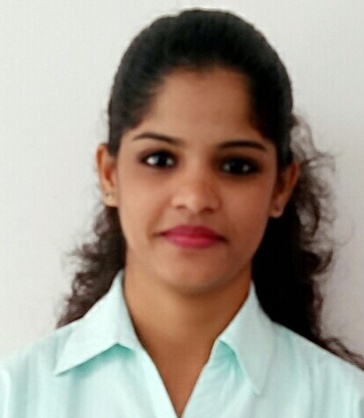 PRATHIKSHA PRATHIKSHA PRATHIKSHA PRATHIKSHA Leading, Mentoring and  MonitoringVision & Forecasting Objective settingHigh energy levels Highly motivated                                 Innovative and Decisive Influencing skillsTraining sessionsIn-House forumsDeveloping & Evaluating options  People Skills  Eager to learnConfident HelpfulDynamic environment &  development opportunities that fosters growth   Creating Action Plan           Implementation Continued ImprovementPositive Attitude Meticulous EnthusiasticDetail oriented Unbiased Self-Assured